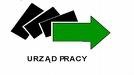 CZĘŚĆ IZGŁOSZENIE KRAJOWEJ OFERTY PRACYPowiatowy Urząd Pracy w Sejnach Ul. Łąkowa 2616‐500 SejnyDane dotyczące pracodawcyInformacje na temat zgłoszonego miejsca pracy:Oczekiwania dotyczące kandydata:Sposób aplikowania wypełnia pracodawca(wypełnia pracodawca):CZĘŚĆ II:Postępowanie z ofertą pracy (wypełnia pośrednik pracy):Zgodnie z ustawą o promocji zatrudnienia i instytucjach rynku pracy z dnia 20.04.2004 roku( tekst jednolity Dz. U.z 2018r., poz. 1265 i 1149 z późn. zm.) - art. 36 ust. 5a, 5e i 5f oświadczam, że:zgłaszana oferta pracy nie jest w tym samym czasie zgłoszona do innego powiatowego urzędu pracy na terenie kraju;nie zawarłem/am w ofercie pracy wymagań, które naruszają zasadę równego traktowania w zatrudnieniu  w rozumieniu przepisów prawa  pracy i mogą dyskryminować kandydatów do pracy, w szczególności ze względu na płeć, wiek, niepełnosprawność, rasę, religię, narodowość, przekonania polityczne, przynależność związkową, pochodzenie etniczne, wyznanie lub orientacje seksualną;w okresie do 365 dni przed dniem zgłoszenia oferty pracy nie zostałem/am ukarany/a lub skazany/a prawomocnym wyrokiem za naruszenie przepisów prawa pracy albo nie jestem objęty/a postępowaniem dotyczącym naruszenia przepisów prawa pracy,...............................................................................................czytelny podpis pracodawcyCZĘŚĆ III:Dodatkowe warunki płacy i pracy( dotyczy oferty pracy dla obywateli EOG, wypełnia pracodawca)CZĘŚĆ IVUsługi dodatkowe- dotyczy ofert zamkniętych dla obywateli EOG (wypełnia pośrednik pracy):Brak wstępnej selekcji kandydatów z zagranicy:Wstępna selekcja kandydatów z zagranicy:Nazwa pracodawcy:Adres:Telefon, fax:e-mail, strona internetowa :Sekcja PKD:Numer  NIP i REGON:NIP:REGON:Forma prawna:Prywatna:Publiczna:Osoba wskazana przez pracodawcę do kontkatu w sprawie oferty (imię i nazwisko, telefon):Liczba zatrudnionych pracowników:Agencja zatrudnienia:Tak:NIE:Nazwa i kod zawodu wg PKZiS (6- cyfrowy)Nazwa	Kod zawoduNazwa	Kod zawoduNazwa i kod zawodu wg PKZiS (6- cyfrowy)Nazwa stanowiska (stosowana przez pracodawcę):Miejsce pracy:Ogólny zakres obowiązków:…………………………………………………………………………………………...…………………………………………………………………………………………...…………………………………………………………………………………………...…………………………………………………………………………………………...…………………………………………………………………………………………...…………………………………………………………………………………………...…………………………………………………………………………………………...…………………………………………………………………………………………...…………………………………………………………………………………………...Liczba wolnych miejsc pracy, w tym dla osób niepełnosprawnych:Ogółem:	Niepełnosprawni:Ogółem:	Niepełnosprawni:Ogółem:	Niepełnosprawni:Ogółem:	Niepełnosprawni:Ogółem:	Niepełnosprawni:Ogółem:	Niepełnosprawni:Ogółem:	Niepełnosprawni:Ogółem:	Niepełnosprawni:Ogółem:	Niepełnosprawni:Rodzaj umowy:Na czas nieokreślony:	Na czas określony: Umowa zlecenie:	Umowa o dzieło:Umowa na zastępstwo:Inne:Umowa na zastępstwo:Inne:Umowa na zastępstwo:Inne:Umowa na zastępstwo:Inne:Umowa na zastępstwo:Inne:Umowa na zastępstwo:Inne:Umowa na zastępstwo:Inne:Umowa na zastępstwo:Inne:System i rozkład czasu:Jednozmianowość:	Dwie zmiany: Ruch ciągły:		Inne:Trzy zmiany:Trzy zmiany:Trzy zmiany:Trzy zmiany:Trzy zmiany:Trzy zmiany:Trzy zmiany:Trzy zmiany:Wymiar czasu pracy:Pełny:	Niepełny(ile?)Pełny:	Niepełny(ile?)Pełny:	Niepełny(ile?)Pełny:	Niepełny(ile?)Pełny:	Niepełny(ile?)Pełny:	Niepełny(ile?)Pełny:	Niepełny(ile?)Pełny:	Niepełny(ile?)Pełny:	Niepełny(ile?)Wynagrodzenie i system wynagrodzenia:kwota brutto:czasowy:	akordowy:prowizyjny:prowizyjny:prowizyjny:prowizyjny:prowizyjny:prowizyjny:prowizyjny:prowizyjny:Data rozpoczęcia pracy, w tym okres zatrudnienia:Poziom wykształcenia:Doświadczenie zawodowe:Znajomość języków obcych, w tym języka polskiego:Język polski (dot.oferty dla obywateli EOG):Język polski (dot.oferty dla obywateli EOG):Jęz.obcy…………..Jęz.obcy…………..Jęz. obcy…………Jęz. obcy…………Znajomość języków obcych, w tym języka polskiego:Podstawowy (A)*Podstawowy (A)Podstawowy (A)Znajomość języków obcych, w tym języka polskiego:Samodzielności(B)Samodzielności(B)Samodzielności(B)Znajomość języków obcych, w tym języka polskiego:Biegły(C)Biegły(C)Biegły(C)Uwaga, wszystkie pola są wymagane aby PUP mógł przyjąć ofertę pracy do realizacjiUwaga, wszystkie pola są wymagane aby PUP mógł przyjąć ofertę pracy do realizacjiUwaga, wszystkie pola są wymagane aby PUP mógł przyjąć ofertę pracy do realizacjiUwaga, wszystkie pola są wymagane aby PUP mógł przyjąć ofertę pracy do realizacjiUwaga, wszystkie pola są wymagane aby PUP mógł przyjąć ofertę pracy do realizacjiUwaga, wszystkie pola są wymagane aby PUP mógł przyjąć ofertę pracy do realizacjiUwaga, wszystkie pola są wymagane aby PUP mógł przyjąć ofertę pracy do realizacjiUmiejętności i uprawnienia: (m.in. prawo jazdy):..............................................................................................................................................................................................................................................................................................................................................................................................................................................................................................................................................................................................................................................................................Rodzaj kontaktu z pracodawcą(np. telefon, mail, list motywacyjny+ CV, skierowanie, inne):………………………………………………………………………Język w jakim należy składać dokumenty, używając jęz. Oficjalnie obowiązujących w UE( dotyczy oferty dla obywateli EOG):…………………………………………………..Wymagane dokumenty w tym CV przekazywane są bezpośrednio do pracodawcy:Tak:	Nie:W przypadku zaznaczenia ”Tak” pracodawca nie wypełnia części III i IV (dla obywateli EOG), dokładny adres, nr faksu, e- mail, itp., na który dokumenty mają być przekazane: ………………………………………Wymagane dokumenty w tym CV przekazywane są bezpośrednio do pracodawcy:Tak:	Nie:W przypadku zaznaczenia ”Tak” pracodawca nie wypełnia części III i IV (dla obywateli EOG), dokładny adres, nr faksu, e- mail, itp., na który dokumenty mają być przekazane: ………………………………………Data ważności oferty pracy:Data przekazania oferty do wybranego PUP:Forma kontaktu pracownika PUP z pracodawcą:osobiście:	telefonicznie:	e-mail:	inne: ……………Częstotliwość kontaktów pracownika PUP z pracodawcą:co 3 dni:	raz tygodniowo: raz miesięcznie:		inne: ……………Zasięg upowszechniania oferty:Powiat:	Województwo:	Kraj:Kraje Unii Europejskiej/EOG (jakie?)……………………..Data przekazania oferty do wybranego WUP (dot. oferty dla obywateli EOG):WUP, do którego przekazano ofertę oraz imię i nazwisko Doradcy EURES z WUP obsługującego ofertę pracy (dot. Oferty dla obywateli EOG):Forma upowszechniania zgłoszonej oferty pracy:ZAMKNIĘTA - oferta jest upowszechniana bez podania danych identyfikujących pracodawcę, wstępny dobór kandydatów do pracy przeprowadza pośrednik pracy.OTWARTA - oferta jest upowszechniana w formie, która zawiera dane umożliwiające identyfikację pracodawcy. Jednocześnie wyrażam zgodę na podawanie danych umożliwiających identyfikację.Forma upowszechniania zgłoszonej oferty pracy:ZAMKNIĘTA - oferta jest upowszechniana bez podania danych identyfikujących pracodawcę, wstępny dobór kandydatów do pracy przeprowadza pośrednik pracy.OTWARTA - oferta jest upowszechniana w formie, która zawiera dane umożliwiające identyfikację pracodawcy. Jednocześnie wyrażam zgodę na podawanie danych umożliwiających identyfikację.Czy oferta ma być przekazana do innego PUP celem upowszechnienia?Tak:	Nie:Jeśli TAK proszę wskazać PUP, w którym oferta ma być upowszechniona:Data, pieczęć i podpis pośrednika pracy przyjmującego ofertę pracy:Koszty wyżywienia i zakwaterowania (kto ponosi):Koszt podróży lub przeprowadzki (kto ponosi):Inne:Wymagane dokumenty w tym CV, przekazywane są do pracodawcy bez wstępnej selekcji za pośrednictwem:PUPWUPWymagane dokumenty w tym CV, przekazywane są do pracodawcy bez wstępnej selekcji za pośrednictwem:dokładny  adres, nr faxu, e-maildokładny  adres, nr faxu, e-maildokładny  adres, nr faxu, e-maildokladny  adres, nr faxu, e-maildokladny  adres, nr faxu, e-maildokladny  adres, nr faxu, e-mailWymagane dokumenty w tym CV, przekazywane są do pracodawcy po wstępnej selekcji za pośrednictwem:PUPWUPWymagane dokumenty w tym CV, przekazywane są do pracodawcy po wstępnej selekcji za pośrednictwem:dokładny  adres, nr faxu, e-maildokładny  adres, nr faxu, e-maildokładny  adres, nr faxu, e-maildokladny  adres, nr faxu, e-maildokladny  adres, nr faxu, e-maildokladny  adres, nr faxu, e-mail